ИНФОРМАЦИЯ О КОНКУРСЕ"Лучшая практика наставничества. 
Лучший наставник Хабаровского края" - 2024Комитет по труду и занятости населения Правительства 
Хабаровского края приглашает принять участие в краевом конкурсе "Лучшая практика наставничества. Лучший наставник Хабаровского края".Цель конкурса: выявление и распространение лучших практик наставничества в Хабаровском крае, популяризация традиций наставничества и повышение социальной роли наставника.Срок приема заявок: по 10 июля 2024 г.Победители и призеры конкурса будут награждены дипломами Правительства края, а лучшие наставники – знаком отличия Правительства края "Почетный наставник Хабаровского края".Страница конкурса: Интерактивный портал комитета по труду 
и занятости населения Правительства края (https://sz27.ru):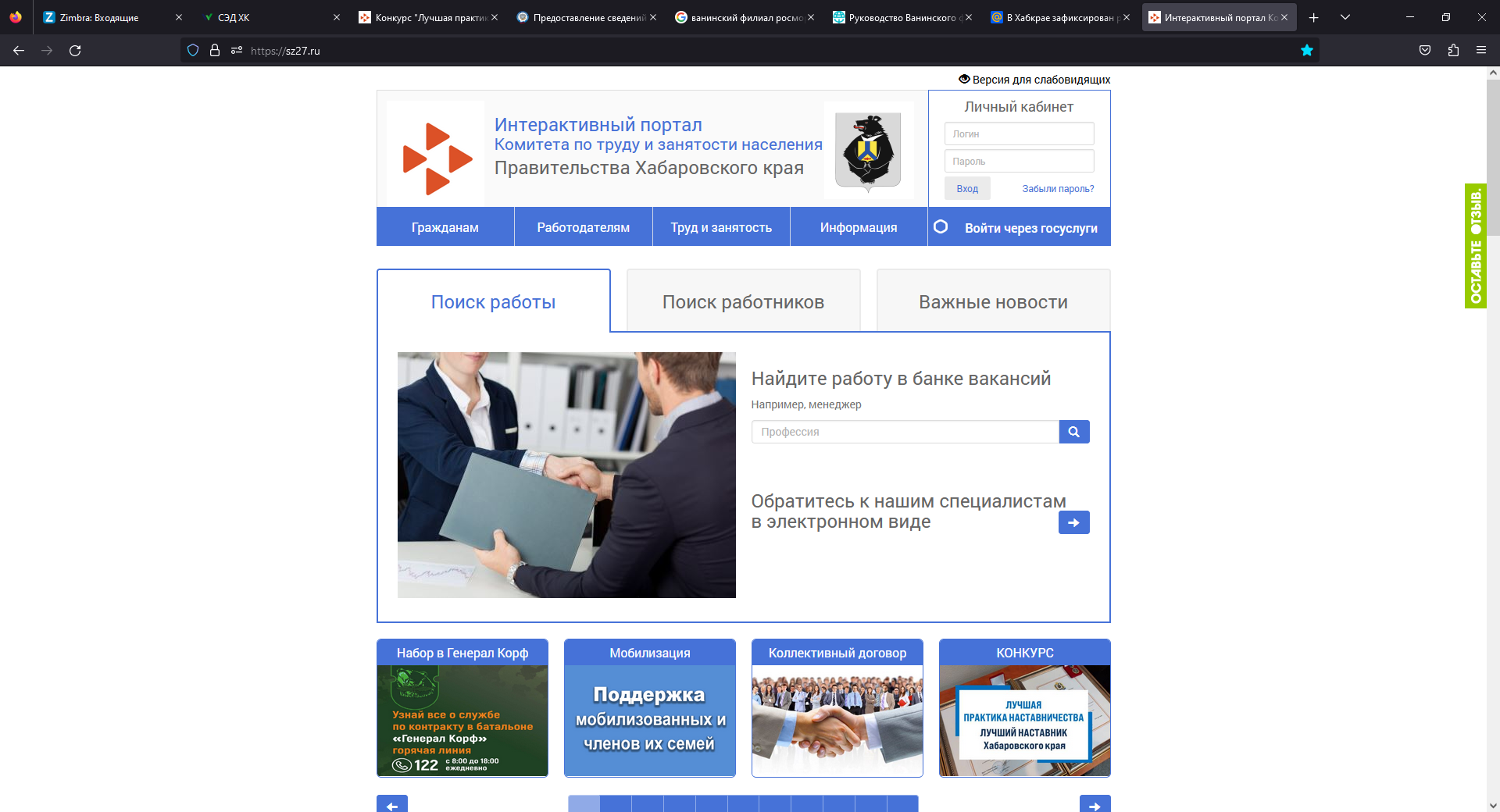 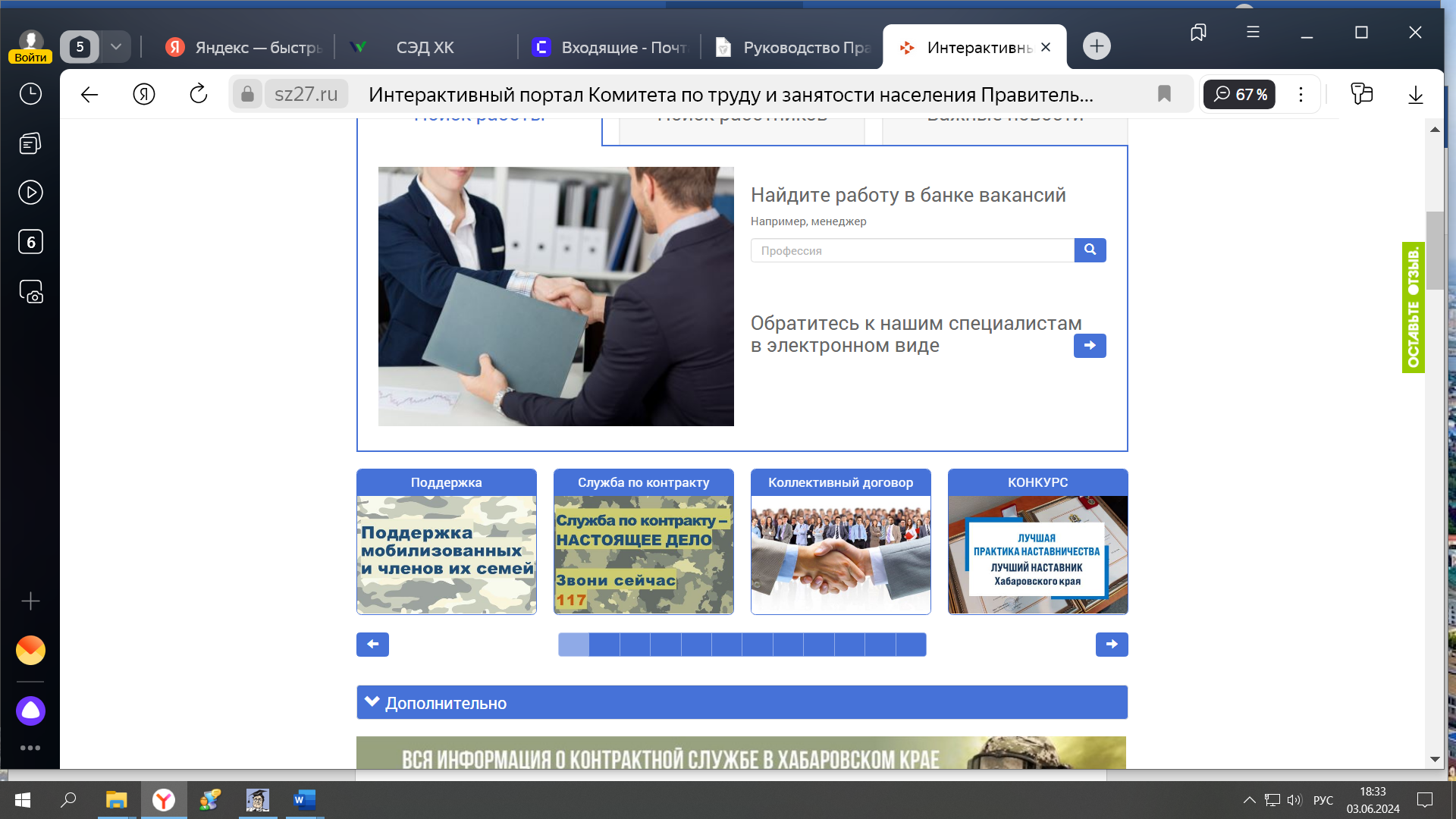 Заявка и документы направляются по почте или представляются нарочным в рабочие дни (с понедельника по пятницу с 09:00 час. до 18:00 час., обеденный перерыв с 13:00 час.до 14:00 час.) по адресу: . Хабаровск, пер. Станционный, д. 21.Контактный телефон: (4212) 56-74-16 ПРИГЛАШАЕМ ПРИНЯТЬ УЧАСТИЕ В КОНКУРСЕ!Номинации конкурсаУчастники
конкурса"Лучшая практика наставничества в организациях производственной сферы"
"Лучшая практика наставничества в организациях непроизводственной сферы"Организации,осуществляющие деятельность на территории края, независимо от формы собственности, организационно-правовой формы, отраслевой принадлежности и осуществляемых видов экономической деятельности, применяющие практику наставничества"Лучший наставник Хабаровского края
в производственной сфере"
"Лучший наставник Хабаровского края
в непроизводственной сфере"наставники
(заявляются организацией)"Лучший наставник Хабаровского края в сфере предпринимательской деятельности"бизнес-наставники(самовыдвижение)